Education – Improvement Planning Document   2023-24      Establishment Name: 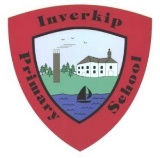 CONTENTSEstablishment Vision, Values and Aims3 Year overview of priorities – based on the National Improvement FrameworkAction Plan for session 2023-24 including PEF planningSignatures: Our Vision, Values and AimsVision:In Inverkip Primary & Nursery Class, we strive to provide the highest quality learning and teaching experiences to ensure that all children care about the world they live in and learn and develop the full range of skills to be citizens of the 21st century.  We are developing our full potential and inspiring others to succeed within a climate of teamwork, respect and trust, where all our children aspire to become successful learners, confident individuals, responsible citizens and effective contributors. We believe that: ‘Every Child and Person Matters and Every Moment Counts’.Values:We have had a community wide review of our school values this year. Our new ROAR values are: Respect, Optimism, Ambition and ResilienceWe will now look to embed these across our school community alongside our Learner Qualities. A Kip Learner is encouraged to: Connect, Wonder, Reflect, Question, Think and are Determined in their learning. An ongoing priority will be to ensure that these values are embedded across the life of our nursery and school community to ensure they reflect the principles on which we base all our decisions and will be used to influence day-to-day practice. Our Inverkip Primary & Nursery Class we aim to:Provide education and care of the highest quality which: Provides a nurturing, happy environment where all pupils feel safe, healthy, achieving, nurtured, active, respected, responsible and included.  Fosters creativity and confidence whilst developing every child’s skills, personality and talents Ensures they can achieve their full potential academically, emotionally and physically cultivating a love of learningProvides a safe, happy and motivating learning environment, at the heart of our communityOur children and families are at the heart of all core decision making to ensure we ‘Get It Right for Every Child’. We are committed to building the necessary knowledge and competencies for pupils to thrive and succeed in learning and life. We have a supportive and active staff, community and partnerships who are open, committed and willing to do whatever it takes to ensure that each learner is stretched and experiences fulfilment in learning.3 Year Overview of Establishment PrioritiesThe improvement priorities for our establishment are noted on the following page. They have been expressed in the context of the National Improvement FrameworkOur Improvement Priorities extend in a rolling programme over three years. Each priority has been coded accordingly:Session 2023-2024					Session 2024-2025					Session 2025-2026Our outcomes and tasks are highlighted in:School – blueNursery Class - purpleSchool & Nursery Class - greenOverview of rolling three year planStakeholder’s viewsHow were stakeholders views collected? Throughout the year we have been proactive in seeking views from across our school and nursery community. Views were gathered through a variety of ways such as:Regular Parent Council meetings who work alongside the school & nursery to discuss and plan school improvements.Questionnaire (Microsoft Forms) sent home to all parents to gather views on school improvement priorities.The Senior Leadership Team (SLT) regularly host pupil focus groups to gather pupil voice.Pupil Committee groups meet on a regular basis to feedback on aspects of school improvement using questions from wee HGIOS to shape discussions.Fortnightly Learning journals between home and school and weekly nursery Learning Journals.Our Young Leaders of Learning (YLL) group and committee group views are sought on a regular basis. Participation in Pupil Consultation meetings at Authority level.How was PEF spend consulted on? We consulted on the spending of our Pupil Equity Funding through consultation with our Parent Council. We reviewed the impact of 2022 2023 funding and then discussed collaboratively how we should allocate funding for the next year. Through meetings with our Young Leaders of Learning (YLL) we were able to gain feedback and consult with pupils on the spending of 1% (£90) of our Pupil Equity Funding for the coming session. The Pupil parliament then gathered views from across all classes before making a decision that the money should continue to be spend to build on our Outdoor learning and Loose Parts Play resources. Plan –Session 2023-2024	Head of EstablishmentMrs Una NicolsonDateJune 2023Quality Improvement OfficerMrs Alison McLellanDateJune 2023ROARRespectOptimismAmbitionResilienceNational PrioritiesSession 2023-2024Session 2024-2025Session 2025-2026Embed Vision, values and develop our curriculum rationaleHigh quality reading strategies/pathways.Investigate link between writing and an increased focus on developing a reading culturePlay Pedagogy Early level: planning and ObservationsEmbed Curriculum rationaleDevelop Play pedagogy at first/second levelFeedback – AiFL strategiesContinued focus on writing attainment and the development of a reading cultureReview of BGE in line with Curriculum RationaleContinued focus on writing attainment and reading cultureReview and Audit Interdisciplinary Learning (IDL)Continue to accurately identify intervention strategies for individual childrenDevelop Parent ASN support hubs e.g. dyslexia/Autism  Early level Speech & language interventionsContinue to accurately identify intervention strategies for individual childrenFocus on Bereavement, Change and Loss supportsContinue to accurately identify intervention strategies for individual childrenContinue to explore Nurture Principle: All behaviour is communicationDevelop Racial Literacy programme Continue to develop restorative conversationsTrauma Informed PracticesFurther develop Health & Well-being tracking systemsContinue to embed PATHS Continue to review nursery outdoor provisionNurture Principle 6: TransitionsTrauma Informed PracticesRacial Literacy programme continuedNurture Principle 4: Language is understood as a vital means of communicationFocus on mental health developmentTrauma Informed PracticesRacial Literacy programme continuedContinue to develop Young Leaders of learningCluster skills progression planWorld of Work ambassadorsContinued development of all aspects of digital learningContinued development of all aspects of digital learningRevisit STEM priorities and link more effectively to digital learning Placing the human rights and needs of every child and young person at the centre of education Maintain Rights Respecting Schools Gold AwardMaintain Rights Respecting Schools Gold AwardMaintain Rights Respecting Schools Gold AwardEstablishment Priority 1:Establishment Priority 1:Establishment Priority 1:NIF Driver HGIOS/ELC QIs UNCRCRationale for change based self- evaluation including data and stakeholder views 1.1 Vison, Values & Curriculum Rationale:Self-evaluation processes allowed us to review our vision, values and aims and as we move forward a key priority will be to embed these across the school and nursery. Systems will be aligned to ensure our values are focussed on impact and the ‘So what?’ that is bespoke to our school context with a clear focus on UNCRC rights at the heart of our curriculum. Moving forward, we now need to review our Curriculum Rationale in line with our new Vision, Values and Aims. 1.2 Play Pedagogy & Outdoor Learning:Quality assurance indicates that staff have increased capacity and understanding in the implementation of a ‘Play based approach’ in Primary 1 & 2 and to ensure appropriate progression of skills we will now continue to embed and develop play pedagogy with a key focus on the planning processes and our classroom environments. We will also focus on utilising the development of skills across early level through increased collaborative across our nursery class and Primary 1. We have introduced Loose Parts Play in our playground zones at break times and we have seen a positive engagement from all learners and a decrease in low level behaviours. We will continue to build on our provision and develop a progression pathways that encourages regular outdoor learning that is planned for across all stages. 1.3 Reading: Data indicates that there is a need to continue to improve the attainment and achievement particularly in aspects of Literacy specifically writing and reading. Research reinforces the link between high quality reading and improved writing attainment. We aim to intervene at the level of the individual child, developing processes and structures within our nursery and school that enable us to identify and scaffold appropriately if a child is behind expectation and challenge pupils who are on track to improve that child’s performance. The creation of a library space will impact on the development of a rich reading culture across the school. Expected outcomes for learners - Who? 	By how much?     By when?     What?Expected outcomes for learners - Who? 	By how much?     By when?     What?By January 2024, embed our new vision, values and aims across the Nursery and school community by aligning systems such as newsletters, assemblies and awards. All stakeholder will be able to articulate our vision and values resulting in a shared ethos. By May 2024, refresh and review our curriculum rationale with a clear focus on human rights and the needs of every child at the centre. An increased high profile on the UNCRC rights will be clearly visible across our school and Nursery and almost all pupils will be able to articulate their rights. By May 2024, achieve the Bronze Reading School award. Pre/post questionnaires with indicate an increase in staff confidence through engagement with the authority Literacy Strategy & CLPL opportunities, with a focus on the highly effective teaching of reading across our Nursery and school. By May 2024, further develop tools for P1, P2 and P2/3 staff to support planning, assessment, implementation and sustainability of play impacting on an increased sharing of practice across school and Nursery staff with cluster colleagues.By May 2024, continue to develop and align planning processes to ensure feedback is high quality and directly impacting on a shared language of learning with almost all pupils being able to articulate their next steps. By March 2024, continue to develop staff capacity across our Nursery and P1 class in the use of high quality observations which will be evident in our planning processes impacting on improved outcomes that are child centred. Staff will work collegiately on early level Experiences and Outcomes and Progression Pathways to moderate their understanding of specific skillsBy January 2024, embed our new vision, values and aims across the Nursery and school community by aligning systems such as newsletters, assemblies and awards. All stakeholder will be able to articulate our vision and values resulting in a shared ethos. By May 2024, refresh and review our curriculum rationale with a clear focus on human rights and the needs of every child at the centre. An increased high profile on the UNCRC rights will be clearly visible across our school and Nursery and almost all pupils will be able to articulate their rights. By May 2024, achieve the Bronze Reading School award. Pre/post questionnaires with indicate an increase in staff confidence through engagement with the authority Literacy Strategy & CLPL opportunities, with a focus on the highly effective teaching of reading across our Nursery and school. By May 2024, further develop tools for P1, P2 and P2/3 staff to support planning, assessment, implementation and sustainability of play impacting on an increased sharing of practice across school and Nursery staff with cluster colleagues.By May 2024, continue to develop and align planning processes to ensure feedback is high quality and directly impacting on a shared language of learning with almost all pupils being able to articulate their next steps. By March 2024, continue to develop staff capacity across our Nursery and P1 class in the use of high quality observations which will be evident in our planning processes impacting on improved outcomes that are child centred. Staff will work collegiately on early level Experiences and Outcomes and Progression Pathways to moderate their understanding of specific skills​If PEF spend is supporting – how much and what? ​If PEF spend is supporting – how much and what? Tasks to achieve priorityTimescale RAGThose involved/responsible including partnersResources and staff development1.1 Vison, Values & Curriculum Rationale:Refresh Curriculum Rationale to reflect our Vision, Values and Aims and develop a Sketch Note of our refreshed RationaleAdapt assembly planner, monthly award certificates, newsletters and signage to embed values and create a ROAR character to represent each valueDevelop an understanding of our new ‘Learner Dispositions’Promote and share ROAR values and dispositions with stakeholdersReview Gold RRS action plan and increased focus on UNCRC rights in planning processesBy June 2024SLT – school/nurseryAll stakeholdersCommittee Groups (RRS) In-Service DayStaff collegiate sessionsCollegiate activities with staff and stakeholders using Alison Driver/Osiris Materials1.2 Play Pedagogy & Outdoor Learning:Develop staff knowledge and understanding of current early level policy and guidance in relation to play pedagogy and extend to P3. Extend opportunities to parents to increase their understanding of play pedagogy and loose parts play through play and stay sessionsReview P1 + P2 Planning to include Play PedagogyAudit P1 + P2 classroom environments to increase the provision of playPrimary and Nursery staff to visit each other’s establishments to share practice and expertise.Develop ‘Observation’ profiles to record learning journey across P1 + P2 and align to planning systems Develop outdoor learning skills progression planner Staff to plan and facilitate ‘Outdoor Learning’ a minimum of 2/3 times weekly through Interdisciplinary Learning activities.Eco Committee to develop links with our local Hub gardening group (Blooming Inverkip) and all classes to have a gardening element built in to IDL planning. By May 2024SLT – school/nurseryEarly level, P2-3 staffCluster Early level staffMrs Provan – Outdoor learningStaff Collegiate sessions:Realising the Ambition - Realising the ambition: Being MeCMO Play Padlet resourcesEducation Scotland - Early Level Play Pedagogy ToolkitEducation Scotland -Outdoor Learning /Learning for Sustainability WakeletOutdoor Learning: https://blogs.glowscotland.org.uk/ea/learningoutdoorssupportteam/cpd/Skills Progression: https://www.skillsdevelopmentscotland.co.uk/media/48745/meta-skills-progression-framework-final.pdf1.3 Reading: Review the environment for reading across the school both in classes and in library area. Develop library area to ensure it is a welcoming and stimulating area which promotes literacy.Develop staff capacity and understanding in the teaching of high quality reading strategies and interventionsContinue to develop the use of ‘Dialogic’ Teaching strategies to impact on Listening, Talking and vocabulary skills progression in relation to writing: Y charts/VCOP charts visible and used in all classes and amended regularlyDevelop Digital Literacy strategies to support reading and writing – Literacy toolkit/immersive reader/reading penCreate an action plan to achieve the Bronze Reading School awardDevelop the use diagnostic assessment e.g. SNSA, Star assessments, literacy toolkit and writing criteria to establish specific areas of focus within reading and writingLink children’s use of learning pathways to their targets and next steps. Ensure consistent across P4-7Continue to review writing assessment procedures and the interrogation of data to inform Next Steps in learning. Develop a clear focus on the use of feedback through:Creation of ‘marking’ guideline/ policyPeer writing groups established P4-7 for feedbackModeration activitiesDevelop early reading skills through the continued development of the word aware programmeReview the quality and quantity of books available to children in nursery and re-establish lending library for parentsMay 2024SLT – school/nurseryAll nursery and teaching staffLiteracy CMO Inverclyde Library servicesDigital Literacy – Mr McGregorStaff Collegiate sessions:Active Literacy reading resources Anne Glennie and other professional readingLibrary resources/materialsBook Trust/Reading School resources and materialsStaff Collegiate sessions:Shirley Clarke/Pie Corbett MaterialsClosing the writing Gap – Alex QuigleyAccelerated ReadingLiteracy ToolkitMeasure of Impact: What we will see and where?Engagement with self-evaluation procedures will indicate improved teaching and learning, and attainment and achievement, through the use of data informed targeted interventionsData meetings will show that teacher judgement and evidence supports improvement in progress and attainment at all stages. Early level data will show that there has been a significant impact of literacy and numeracy skills and children are consolidating these skills using concrete materials and play based resources/learning. Observations of groups of children will show them independently leading their own learning, identifying next steps by selecting appropriate resources and transferring their learning into play based activities. Through pre and post stakeholder questionnaires, parents, children and staff will be confident in articulating our nursery and school Vision, Values and Curriculum Rationale. Most parents in the nursery and school will regularly access and comment on online profiles and school learning journalsBGE: Literacy To increase the percentage of pupils in P3 making expected progress from 77.1% to 85.7% in Writing To increase the percentage of pupils in P4 making expected progress from 93.1% to 100% in Listening & TalkingTo increase the percentage of pupils in P5 making expected progress from 83.3%  to 86.6% in WritingTo increase the percentage of pupils in P6 making expected progress from 79.4%  to 94.1% in WritingBGE: Numeracy To increase the percentage of pupils in P7 making expected progress from 90.6% to 93.7% in in NumeracyEstablishment Priority 2: Establishment Priority 2: Establishment Priority 2: NIF Driver HGIOS/ELC QIs UNCRCRationale for change based self- evaluation including data and stakeholder views2.1 Family Support Hubs: Feedback from parents indicated a need for support and capacity building around aspects of additional support needs. PEF funding will be used to employ an additional class teacher for 0.2 (one day) for 3 terms to establish Family Hub networks which will offer support bespoke to the needs across our parent community. 2.2 Early level Speech & Language interventions:Individual variability in language development is evident across our Nursery class. Creating a communication rich setting will positively impact all children and individuals will benefit from early identification and targeted support to ensure they are able to develop to their full potential. 2.3 Rigorous management of Data & Targeted InterventionsPupils within SIMD 1 + 2 have no identified gap in attainment for session 2023 2024. These pupils do not have a Free Meal Entitlement (FME). We have no pupils identified in SIMD 3-5 We will therefore focus on our FME pupils ‘impacted by poverty’ and our SIMD 6 cohort of pupils who are ‘behind expectation’. Targeted interventions for this cohort will be bespoke to individual need. We will continue to target interventions to our SIMD 1 + 2 and FME pupils ‘impacted by poverty’ to ensure appropriate pace of learning is in place for all pupils within these identified groups. Within our FME cohort 33.3% are also identified as SIMD 6. Within this FME cohort, 22.2% are behind expectation in an aspect(s) of their learning. Within our SIMD 6 cohort, 30.7% are behind expectation in an aspect(s) of their learning. Attainment data for ACEL and classes in-between also indicates that the most appropriate focus should be on writing and numeracy. Within our cohort of pupils with an ASN profile, 50% are behind expectation in an aspect(s) of their learning. Expected outcomes for learners - Who? 	By how much?     By when?     What?By June 2024, utilise Pupil Equity funding to employ a class teacher one day a week (O.2FTE) to create a bespoke programme of support for parents with pupils who have additional support needs or barriers to learning. Feedback from parents will indicate the focus and we will then create bespoke parent ASN support groups relevant to our context e.g. Dyslexia, Autism, Trauma etc. This will positively impact on our universal provision and enhance understanding of additional support needs across our nursery and school. By December 2023, continue to embed Speech and Language interventions in our Nursery through by embedding the Word Aware project and introducing the ‘I can’ toolkit to develop a shared language and assessment programme. Assessment data will indicate a positive impact for almost all children against their identified targets for potential speech and language interventions.  ​If PEF spend is supporting – how much and what? Tasks to achieve priorityTimescale RAGThose involved/responsible including partnersResources and staff development2.1 Family Support Hubs: Questionnaires to parents for needs analysis of support groups to create a monthly café for parents where different aspects of ASN are explored Create a bank of material to support parents with literacy/numeracy resources to scaffold their child’s learningCPD training for new staff and nursery depute in SEAL strategies to support those children in SIMD 1+2Cost of the school day – continue to identify what costs are involved in all parts of the school and nursery day. Continue to develop the use of our clothing bankJune 2024SLT/Nursery DHTPEF funded teacherParentsPEF funded Class teacher (0.2)National Oak Academy materialsAutism toolkitDyslexia Scotland Nessy materials2.2 Early level Speech & Language interventions:Continue to embed the Word Aware projectDevelop nursery staff capacity in the use of the ‘I can’ ToolkitReview nursery environment and adapt to ensure a literacy rich environmentDec 2023SLTNursery StaffWord Aware materials‘I can’ Toolkit2.3 Rigorous management of Data & Targeted InterventionsRegular data meetings to ensure attainment - SIMD/attendance data is shared with all staff nursery and schoolReview and refresh procedures for the management of attendance using the Inverclyde Attendance Matters policyStaff to become familiar with and use the attainment ‘Dashboard’ to track outcomesContinue to review self-evaluation processes within the nursery and produce a clear framework with staff with reference to HGIOELC, Care standardsAug 2023 ongoingSLT/Nursery DHTAll staffWTA time allocationInverclyde Attendance Matters policyHGIOELCCare standardsMeasure of Impact: What we will see and where?Feedback from parents will indicate the focus and we will then create bespoke parent ASN support groups relevant to our context e.g. Dyslexia, Autism, Trauma etc. This will positively impact on our universal provision and enhance understanding of additional support needs across our nursery and school.All targeted pupils make progress in attainment appropriate to their individual needs with processes in place to evaluate targeted interventions by those who use and experience them.Current attendance figures compared with figures from previous year will have improved. Aim to increase attendance of most children to 90%+  Data from literacy toolbox will show improved attainment for targeted children. Active engagement data will show an increase in SIMD 1+2 children’s attendance at lunchtime and after school clubs. Tracking & monitoring data (BGE dashboard) will show targets are met Attainment of targeted children will be carefully tracked and monitored by class teachers and SMT. Families at risk of missing out will have been identified and supported to access both financial and cultural benefitsConsistent use of Word Aware across our nursery setting with The ‘I can’ toolkit identifying children for targeted support. Establishment Priority 3: Placing the human rights and needs of every child and young person at the centre of educationEstablishment Priority 3: Placing the human rights and needs of every child and young person at the centre of educationEstablishment Priority 3: Placing the human rights and needs of every child and young person at the centre of educationNIF Driver HGIOS/ELC QIs UNCRCRationale for change based self- evaluation including data and stakeholder views3.1 Nurture Principle 5: All Behaviour is CommunicationData indicates a continued increase in low level playground behaviours with an increase in the use of restorative conversations needed. Feedback from stakeholders reinforces the need to build understanding in the use of restorative practices and an increased understanding required for pupils with additional support needs. 3.2 HWB trackingThe Glasgow Motivation and Wellbeing Profile (GMWP) tracking tool allowed us to collect data for pupil views. This data now needs to be used to target interventions and tracked more robustly to ensure impact and that all needs are being met at a universal and enhanced universal level. Feedback from parents and pupils indicates an increased concern around Mental Well-Being. We have noted an increased amount of referrals to partner agencies such as Action For Children, CAHMS, and Barnardos.  There is a need for the nursery and school to align systems and processes to ensure that HWB is tracked and monitored in a more robust way with pupil voice embedded in the process. 3.3 Trauma Informed PracticesFeedback from parents and our pastoral tracking system indicates the need for increased support and understanding of Trauma Informed practices as many of our families have been impacted and feedback indicates the feeling of judgement when a child is feeling dysregulated.  We will begin a journey to ensure our staff are aware of Adverse Childhood Experiences (ACEs) and how adversity can impact on education. 3.4 Racial LiteracyAuthority improvement priorities indicates the need for our school and nursery to challenge unconscious bias and be proactive in our provision of anti-racist education with a key focus on developing a Racial Literacy programme across our nursery and school. As a school community we have had some incidences of racism, which appear to stem from lack of knowledge about racist language and appropriate terms. We are beginning a journey of Building Racial Literacy (BRL) in our school community, to ensure everyone feels represented, heard and all are aware of appropriate language to use. 3.5 Emotional Literacy (Nursery)Feedback from stakeholders on the implementation of the PATHS programme is positive and we will continue to facilitate the development of self-control, emotional awareness and interpersonal problem-solving skills. 3.6 Outdoor Provision (School & Nursery)Data indicates an increase in the free flow of outdoor provision across all children in the nursery. Ongoing development of our outdoor area will ensure that children are offered high quality outdoor play experiences. Feedback from parents states a need for continued development of our playground area and outdoor learning.Expected outcomes for learners - Who? 	By how much?     By when?     What?By May 2024, nursery and school, pre/post questionnaires will indicate an increased use and understanding of restorative approaches with continued awareness raising of Nurture Principle 5 ‘All behaviour is Communication’. There will be evidence of information sessions, issuing of a restorative conversation guide and relaunching the authority Anti-bullying policy. Staff nurture observations will be prioritised in our Quality Assurance calendar. By May 2024, extend our Restorative Conversation’ tracking system across P4-5 pupils and empower our P6-7 pupils to lead restorative conversations across the school. Tracking will indicate that actions have been addressed and almost all pupils will be articulate in using a shared language of restorative practice. By May 2024, continue to develop the use of our HWB tracking system and ensure that post questionnaires are embedded in the school quality calendar impacting on a more robust system to ensure needs are being met and monitored appropriately. Using the principles of GIRFEC and the legislative framework surrounding it, children will receive bespoke single or multi agency support for all their universal and targeted wellbeing needsBy May 2024, pre/post feedback will indicate increased staff capacity and understanding of trauma informed practice through the provision of CLPL alongside our Educational Phycologist and through the use of NHS Scottish Trauma Informed Leaders Training (STILT) resources. By March 2024, audit our approaches to an inclusive curriculum with a focus on anti-racist education with a key focus on developing a Racial Literacy programme across our nursery and school. By March 2024, continue to improve our nursery outdoor provision and the development of skills such as woodworking. All children access our outdoor area on a daily basis through our free flow approach. Tracking and observation of free flow play should note an increase in children choosing outdoor play and for longer periods of time. By March 2024, facilitate the development of self-control, emotional awareness and interpersonal problem-solving skills by continuing to embed the Paths programme within our nursery class. Children will be able to articulate the Paths child of the week and an increase in the use of emotional literacy vocabulary will be noted for almost all children. The human rights and needs of every child will be evident at the centre of school and nursery planning and impact positively on their day to day experience in the school and nursery.Tasks to achieve priorityTimescale RAGThose involved/responsible including partnersResources and staff development3.1 Nurture Principle 5: All Behaviour is CommunicationParental information sessions on Restorative Practices and a conversation prompt card issued to stakeholdersPrioritise and upskill all staff in the use of ‘restorative conversation’ tracking folders for P4-7 and the facilitation of conversationsDevelop signage in the playground with ‘restorative’ prompts for pupils to use during breaksRelaunching the authority Anti-bullying policy and increase staff awareness and understanding of the policy contentStaff peer nurture observations will be prioritised in our Quality Assurance calendar. Focus on Principle 5 – All behaviour is communicationSept 2023 ongoing SLT All staffPupilsStakeholders In-service dayStaff Collegiate sessionsRestorative prompt cardsNurture Peer Observation templateHWB trackingEnsure that post questionnaires are embedded in the school quality calendar Termly Well-being meetings to review data and identified plans put in place to address feedback.Assembly planner will reflect the SHANNARI indicators which will be displayed in class alongside UNCRC class chartersContinue to align ASN planning processes and review single agency action plansSep 2023 ongoingSLT – Mrs BradleyAll staffGlasgow Motivation and Wellbeing Profile (GMWP3.3 Trauma Informed PracticesBuild staff capacity and understanding of trauma informed practice through the provision of CLPL alongside our Educational Phycologist and through the use of NHS Scottish Trauma Informed Leaders Training (STILT) resources.Continue to develop our HWB zone and timetable staff to support pupils to develop strategies to self-regulate emotionsOct 2023 ongoingSLTScott Chalmers (Ed Psychologist)In-service dayStaff Collegiate sessionsScottish Trauma Informed Leaders Training (STILT) resources.3.4 Racial LiteracyBaseline assessment of staff understanding of anti-racist education and unconscious biasProvide staff training on current racial terminology to increase confidenceProvide training on Helms/ Cross developmental models and White FragilityAll classes to introduce one topic/ class text covering either anti-racism/ racial diversitySource, buy and distribute texts by diverse authors (featuring characters of colour) to increase representation of diversity in class and nursery librariesAug 2023 ongoingSLTScott Chalmers (Ed Psychologist)BRL Lead (Newark PS) to advise K. D’SouzaIn-service dayStaff Collegiate sessionsRace Equality waklet: https://wakelet.com/wake/EKpqdexEpY3JoNdrlJp36Anti-racist toolkit for teachers - Scotdec3.5 Emotional Literacy (Nursery)Continue to embed the PATHs programme in our nursery planning processesDevelop emotional check-in systems across nursery and schoolNursery DHTNursery staffPATHS planning pathways3.6 Outdoor Provision (Nursery)Continue to develop the outdoor provision and free flow within the nursery settingEmbed ‘woodworking’ skills in planning processesNursery DHTNursery staffMeasure of Impact: What we will see and where?Enhanced staff knowledge and understanding of the impact of trauma and disrupted attachment and evidenced in enhanced learning environments in the schoolAll aspects of the life of the school and nursery will exude a depth of understand of racial literacy and the use of this will underpin the ethos of the school.  Numbers of children accessing the outdoors to enhance learning will have increased. Through pupil focus groups children will articulate the benefit to them of outdoor learning.  Increased learner participation will be evident over a range of school experiences from involvement in own learning to consultation on aspects of school and nursery life. Pupils will demonstrate high quality communication skills when sharing their views. All stakeholders will use the same language of children’s rights in relation to wellbeing, equality and inclusion in all interactions.  Evidence will show that parents are engaging more in the life of the school and nursery and contributing to the Whinhill improvement cycle.Staff Nurture Observation profiles will indicate agreed actions and goals for individual staff membersRestorative conversation folders will demonstrate pupils taking ownership of agreed actionEstablishment Priority 4: Placing the human rights and needs of every child and young person at the centre of educationEstablishment Priority 4: Placing the human rights and needs of every child and young person at the centre of educationEstablishment Priority 4: Placing the human rights and needs of every child and young person at the centre of educationNIF Driver HGIOS/ELC QIs UNCRCRationale for change based self- evaluation including data and stakeholder views 4.1 Young Leaders of Learning(YLL)Feedback from our YLL programme has impacted positively in increasing meaningful engagement of pupils in our improvement planning and self-evaluation processes. We will continue to embed this process and share practice across the Authority. Pupil committee groups meet on a regular basis but the impact on school improvements from each group has been minimal. We will streamline groups using wee HGIOS to increase pupil participation/voice triangulated directly to improvement priorities. 4.2 Cluster Developing the Young Workforce (DYW) priorityWithin Inverclyde Academy cluster, we continue to recognise the need to create a consistent skills based approach to Developing the Young Workforce, across cluster schools, to prepare children and young people for rapidly developing landscape of the world of work.Expected outcomes for learners - Who? 	By how much?     By when?     What?By May 2024, continue to embed pupil participation and the YLL programme within planning processes to identify school improvements and priorities. The YLL group will share their action plan with our Parent Council. By May 2024, audit our tracking systems for the Broad general Education (BGE) to ensure that the curriculum Experiences and Outcomes (Es & Os) are being tracked to ensure appropriate skills progression. Pupils will be able to articulate the skills they are learning and this will further be evidenced in our learning Journals.By June 2024, almost all senior pupils across the cluster schools will demonstrate an increased capacity to engage in meaningful discussion about their skills development to assist them in their career journeys.Tasks to achieve priorityTimescale RAGThose involved/responsible including partnersResources and staff development4.1 Young Leaders of Learning(YLL)Continued engagement with the YLL programme. Group to develop an action plan alongside partner schoolCreate timeline of events for YLL implementation and add to quality calendar and liaise with our Parent Council on improvement priorities and actionsJune 2024Mrs BradleyMrs ProvanIdentified P4-6 learnersEducation Scotland YLL programmeHGIOS 44.2 Cluster Developing the Young Workforce (DYW) priorityEngage with the “I Can” statements from the Career Education Standard (2015) document to create a standard skills based language across the clusterEstablish a cluster pupil leadership group with a focus on engaging in skills for life, learning and workContinue to develop our ‘World of Work’ events and embed across the year rather than just a focus weekJune 2024SLT/ All Staff/All PupilsCluster ColleaguesMrs BradleyStaff Collegiate SessionCareer Education StandardCluster DYW planMeasure of Impact: What we will see and where?Increased pupil participation in aspects of school improvement impacting on pupil voice being embedded in self-evaluation processesFor senior pupils (P5-P7), pre and post pupil surveys will report increased ability to discuss skills development in relation to career journeys.